		THE LAPORTE SCHOOL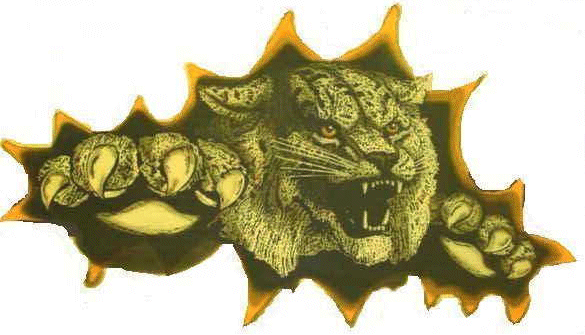 	   ISD#306                                      		315 MAIN STREET WESTLAPORTE, MN 56461218-224-2288FAX 218-224-2905Serving the communities of:  Laporte - Benedict – Guthrie –  – KabekonaAn Equal Opportunity Employer/EducatorHARVEY M. JOHNSON		KIM GOODWINSUPERINTENDENT		PRINCIPALLaporte School Medication PolicyIf your child needs to take medication during school hours, the school district requires the following: Parents must bring the medication to the health office.  If the student is allowed to carry an Epi-pen or inhaler on their person, an additional emergency medication will be required for storage in the Health Office.Written consent of parent/guardian requesting school personnel to give the medication as ordered by the licensed prescriber.A written order from a licensed prescriber which includes the following:student namename and dosage of medicationtime to be givendiagnosis (optional)  possible  side effects (optional)how long medication needs to be givenThe school must be notified immediately by the parent or student 18 years or older in writing of any change in the student’s prescription medication administration.  A new medication authorization or container label with new pharmacy instructions shall be required immediately as well.All medication must be brought to school in a pharmacy-labeled container.  School personnel may refuse to give medication sent to school in odd bottles, plastic baggies, envelopes, foil, etc.           Over-the-counter/non-prescription medications may only be given with written consent of parent/guardian and must be provided in an original container.Students who will be self-medicating should provide the health office with a prescription or note from the licensed prescriber and written consent from the parent/guardian.Thank you for your cooperation in helping us to provide safe medication administration for your child.  Please direct questions to the Health Office.218-224-2288 Extension 108Our :  To enable our students to acquire the knowledge, skills, and values for a lifelong process of learning, growth, and responsible citizenship in an increasingly interdependent world.School Board Members: Chairman George M. Taylor, Jr.; Clerk Scott Tammaro; Treasure Jim Day; John Seegmiller; Steven Ware; Cindy Doke; Joe JorlandLAPORTE SCHOOL HEALTH SERVICEMEDICATION FORMPRESCRIPTION MEDICATION:Parents of students requesting prescription medication to be given to their child during school hours by school staff are required to provide the school with the following information: 1) The licensed prescribers' order2) Written parent consent3) Medication must be supplied in the original pharmacy labeled bottlePersons actually giving the medication will be designated by a school nurse._____________________________________________________________ _______Student Name                                                                                                                                                 Grade_____________________________________________________   ______________Parent Name                                                                                                                                           Phone***************************************************************************************************LICENSED PRESCRIBERS ORDER: (A copy of the prescriber order may be attached here.)I have prescribed the following medication for this child and request it be given during the designated school hours.____________________________________________  ____________    __________Medication                                                                                                                Dosage                        TimeFor treatment of: ______________________________________________________Special instructions: ___________________________________________________Possible side effects: (optional) _________________________________________________________________________________________________        ___________Licensed Prescriber Signature: ________________________________________ Date: ____________________                                                                   Physician Name: ____________________________________________ Fax Number: ______________________****************************************************************************************************PARENT REQUEST FOR ADMINISTRATION OF PRESCRIPTION MEDICATION_____I request this prescription medication to be given as directed by the licensed prescriber.PARENT REQUEST FOR ADMINISTRATION OF NON-PRESCRIPTION MEDICATION_____I request this non-prescription medication to be given to my child.Name of medication_____________________________________________________Dosage and time_______________________________________________________For treatment of_______________________________________________________How long to be given___________________________________________________________________________________________________________        ___________Parent Signature:                                                                                                                                          Date: